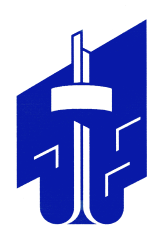 СОВЕТ депутатов металлургического района
второго созыварешениеот 28.06.2022					                                                                     № 26/1  Об утверждении Порядка установления размеров и условий оплаты труда выборных должностных лиц, осуществляющих свои полномочия на постоянной основе, и лиц, замещающих должности муниципальной службы в Металлургическом районе города ЧелябинскаВ соответствии с  Трудовым кодексом Российской Федерации, Федеральными законами от 6 октября 2003 года № 131-ФЗ «Об общих принципах организации местного самоуправления в Российской Федерации», от 2 марта 2007 года № 25-ФЗ                               «О муниципальной службе в Российской Федерации», Законом Челябинской области                от 30 мая 2007 года № 144-ЗО «О регулировании муниципальной службы в Челябинской области», Уставом Металлургического района города ЧелябинскаСовет депутатов Металлургического районаР е ш а е т:Утвердить Порядок установления размеров и условий оплаты труда выборных должностных лиц, осуществляющих свои полномочия на постоянной основе, и лиц, замещающих должности муниципальной службы в Металлургическом районе города Челябинска.Признать утратившим силу решение Совета депутатов Металлургического района от 16.12.2020 № 13/1 «Об утверждении Порядка установления размеров и условий оплаты труда выборного должностного лица, осуществляющего свои полномочия на постоянной основе, и лиц, замещающих должности муниципальной службы». Внести настоящее решение в раздел 2 «Органы и должностные лица местного самоуправления, муниципальная служба» нормативной правовой базы местного самоуправления Металлургического района города Челябинска.Ответственность за исполнение настоящего решения возложить на Главу Металлургического района С.Н. Кочеткова и Председателя Совета депутатов Металлургического района А.Е. Четвернина.5. Контроль исполнения настоящего решения поручить постоянной комиссии Совета депутатов Металлургического района по местному самоуправлению, регламенту             и этике (С.А. Малыгин) и постоянной комиссии Совета депутатов Металлургического района по бюджету и налогам (А.Е. Четвернин).6. Настоящее решение вступает в силу со дня его официального опубликования (обнародования) и применяется к правоотношениям, возникшим с 01 апреля 2022 года.Председатель Совета депутатовМеталлургического района                                                                                А.Е. ЧетвернинГлава Металлургического района						           С.Н. Кочетков 